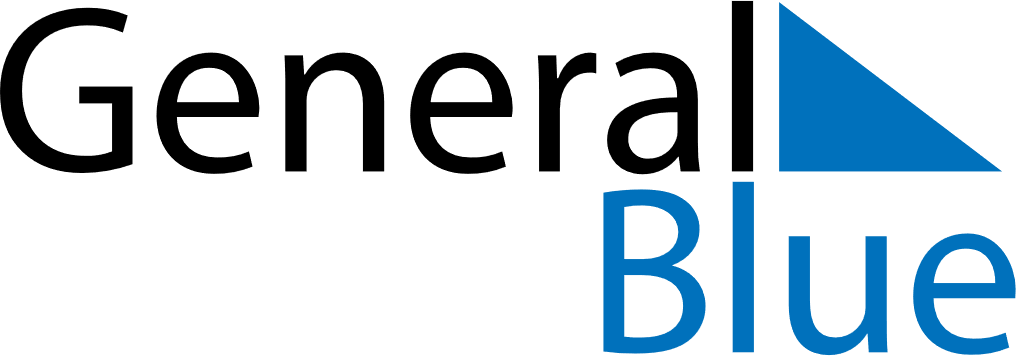 February 2020February 2020February 2020MozambiqueMozambiqueSundayMondayTuesdayWednesdayThursdayFridaySaturday12345678Heroes’ Day91011121314151617181920212223242526272829